ResourcesSocial Distancing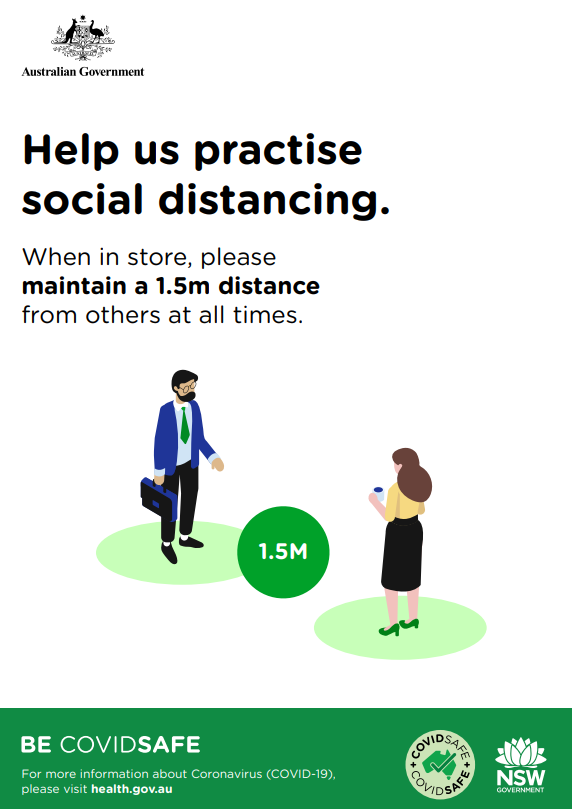 Routine environmental cleaning and disinfection Information Cleaning is an essential part of disinfection because dirt and grime can inactivate many disinfectants. Cleaning reduces the amount of dirt and so allows the disinfectant to work. Removal of germs such as the virus that causes COVID-19 requires thorough cleaning followed by disinfection. The length of time the virus that causes COVID-19 can survive on inanimate surfaces varies depending on factors such as the amount of contaminated body fluid (e.g. respiratory droplets) or soiling present, and environmental temperature and humidity. Coronaviruses can survive on surfaces for many hours or more but are readily inactivated by cleaning and disinfection. It is good practice to routinely clean surfaces as follows: Clean frequently touched surfaces with detergent solution (see diagram below). Clean general surfaces and fittings when visibly soiled and immediately after any spillageRoutine environmental cleaning requirements can be divided into two groups: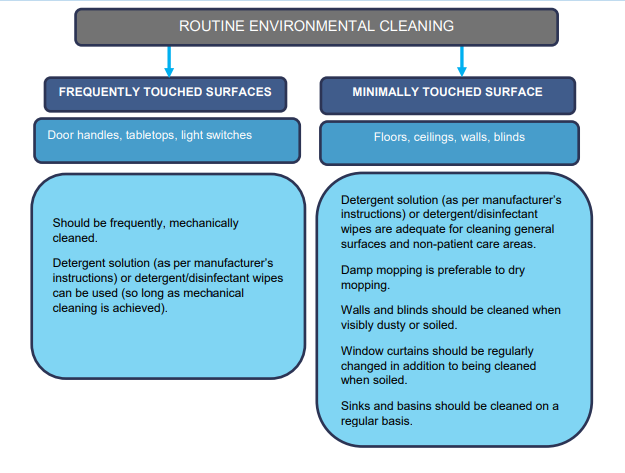 Source:  https://health.govcms.gov.au/sites/default/files/documents/2020/05/coronavirus-covid-19-information-about-routine-environmental-cleaning-and-disinfection-in-the-community.pdfCleaning PlanWellness Poster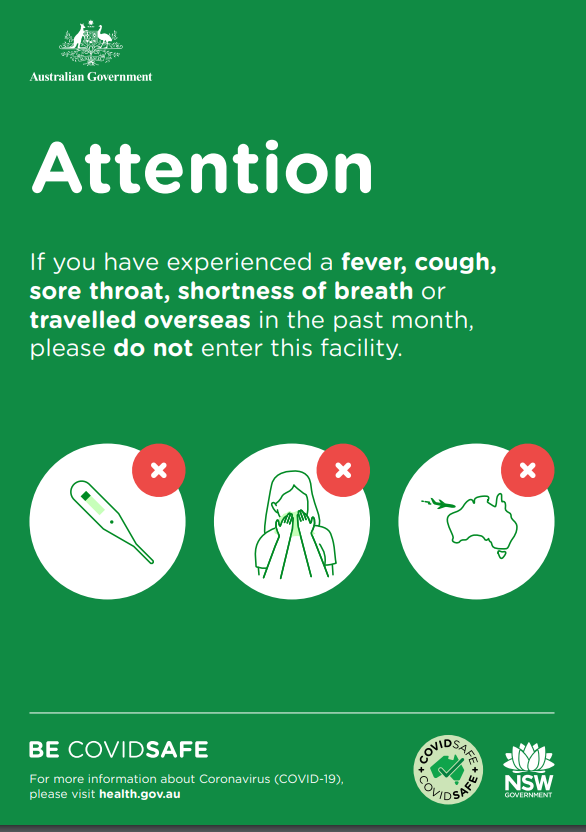 Cleaning Information for you PurchasesBag Packing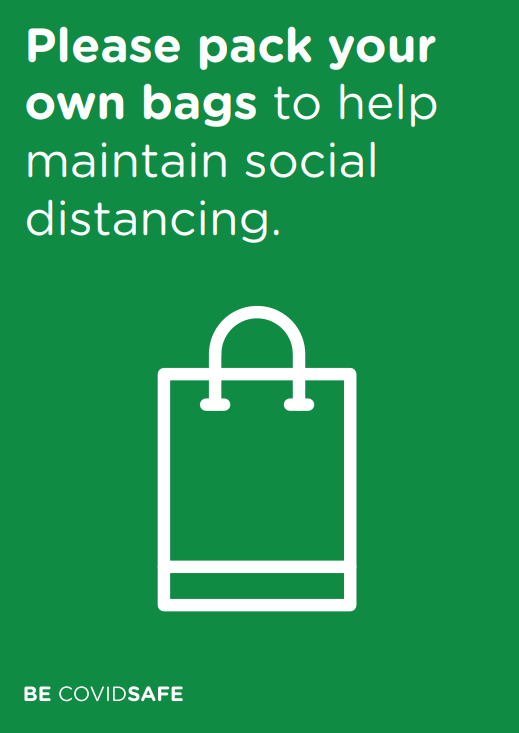 (Insert parish and shop / outlet name)COVIDSAFE MANAGEMENT PLANStage 1(Insert parish and shop / outlet name)COVIDSAFE MANAGEMENT PLANStage 1(Insert parish and shop / outlet name)COVIDSAFE MANAGEMENT PLANStage 1(Insert parish and shop / outlet name)COVIDSAFE MANAGEMENT PLANStage 1Date 20 May 2020Version1Next Review Date:20 June 202020 June 202020 June 2020CovidSafe Plan Undertaken By:(insert names here)(insert names here)(insert names here)Responsibility:(insert name of Rector / CIC / Equivalent)(insert name of Rector / CIC / Equivalent)(insert name of Rector / CIC / Equivalent)CONTEXTCONTEXTContext(Parish to provide – detail an overview of the shop / outlet eg:LocationSize Number of workers (volunteers)Opening hoursSupervision arrangements)ScopeThis CovidSafe management plan is based on the Australian Government 3 step Framework for a CovidSafe Australia and includes the following essential requirements:Ensure gathering are no larger than 10 peopleMaintain 1.5M distancing and good hygiene and respiratory protocolsStay home if unwellFrequently clean and disinfect communal areasImplementation of this Covid Safe PlanWHS Policy Statement (Insert Parish Name/Ministry Unit) is committed to a healthy and safe workplace.  We aim to remove or reduce and manage risks to the health, safety and wellbeing of all workers (clergy, employees, volunteers, and contractors), visitors, and anybody else who may be affected by our ministry activities, and also to ensure all work activities are undertaken in a safe manner.COVIDSAFE PLANCOVIDSAFE PLANCOVIDSAFE PLANCritical control pointSupport material Further information or support materialStay at Home if Unwell PolicyWorkers and visitors are asked not to visit our shop / outlet if they have any cold or flu-like symptoms, have been overseas in the last 14 days or have been in contact with anyone showing signs of Coronavirus eg. fever, dry cough and sore throatIf the worker has cold or flu like symptoms, they should seek medical advice and get tested for COVID-19. A worker should get tested even if symptoms are mild.Good hygiene for coronavirus (COVID 19)https://www.health.gov.au/news/health-alerts/novel-coronavirus-2019-ncov-health-alert/how-to-protect-yourself-and-others-from-coronavirus-covid-19/good-hygiene-for-coronavirus-covid-19Good Hygiene for WorkersAll workers are inducted into our ‘good hygiene’ protocols.  This means:We wash our hands often with soap and water. This includes before and after eating and after going to the toiletWe use alcohol-based hand sanitisers when you cannot use soap and waterWe avoid touching your eyes, nose and mouthWe clean and disinfect surfaces we use often such as benchtops, desks and doorknobsWe clean and disinfect objects we use often such as mobile phones, keys, wallets etcWe use tap and go instead of cash where possibleWe try to increase the amount of fresh air by opening windows or changing air conditioningWe ensure bathrooms are well stocked with hand wash and paper towel.How to handwash poster:https://www.who.int/gpsc/5may/How_To_HandWash_Poster.pdf?ua=1How to hand rub poster:https://www.who.int/gpsc/5may/How_To_HandRub_Poster.pdfSimple steps to help stop the spread poster:Good Hygiene for WorkersAll workers are inducted into our ‘good hygiene’ protocols.  This means:We wash our hands often with soap and water. This includes before and after eating and after going to the toiletWe use alcohol-based hand sanitisers when you cannot use soap and waterWe avoid touching your eyes, nose and mouthWe clean and disinfect surfaces we use often such as benchtops, desks and doorknobsWe clean and disinfect objects we use often such as mobile phones, keys, wallets etcWe use tap and go instead of cash where possibleWe try to increase the amount of fresh air by opening windows or changing air conditioningWe ensure bathrooms are well stocked with hand wash and paper towel.https://www.health.gov.au/sites/default/files/documents/2020/03/coronavirus-covid-19-print-ads-simple-steps-to-stop-the-spread-coronavirus-covid-19-print-ads-simple-steps-to-stop-the-spread.pdfGood Hygiene for CustomersWe ask all visitors to use hand sanitiser before entering our shop / outletWe have installed signage reminding everyone of these requirements and obligations for good general healthWellness posterSocial Distancing Social distancing is one of the best things we can do to stop the spread of coronavirus.  Whenever and wherever we can, this protocol will be applied, including:Placement of social distancing markers on the floor in areas where customers line up or where workers perform tasks.Responsible person on floor to monitor and ensure everyone is keeping the required distance from each otherService counters set up to support social distancing requirements Social distancing posterKeeping your distance poster:https://www.health.gov.au/sites/default/files/documents/2020/03/coronavirus-covid-19-keeping-your-distance.pdfPhysical distancing checklist:https://www.safeworkaustralia.gov.au/sites/default/files/2020-04/COVID-19-Physical-Distancing-Checklist.pdfCleaning We recognise that cleaning is an essential part of disinfection because dirt and grime can inactivate many disinfectants. Cleaning reduces the amount of dirt and so allows disinfectant to work. Removal of germs such as the virus that causes COVID-19 requires thorough cleaning followed by disinfection.As such, our outlet has developed a cleaning program that has taken into consideration touch point locations and other cleaning needs.Routine environmental cleaning informationCleaning planRetail cleaning:https://www.safeworkaustralia.gov.au/covid-19-information-workplaces/cleaning-prevent-spread-covid-19Cleaning checklist:https://www.safeworkaustralia.gov.au/sites/default/files/2020-04/COVID-19_Cleaning-Checklist.pdf Handling second-hand goods and infection controlAccording to the World Health Organisation, it is not certain how long the COVID-19 virus can survive on surfaces. Reports and studies are telling us that time can vary from a few hours to several days, depending on the type of surface.In line with this, we take reasonable precautions by:wearing gloves when sorting all itemsonly excepting items (clothing, manchester and soft furnishings) that are in good usable conditionCleaning children’s toys with a disinfectant solutionWiping down shoes, accessories, handbags, books and homewares with a disinfectant solutionWashing our hands with soap and water or use an alcohol-based sanitiser after handling second-hand goodsAvoiding touching our eyes, mouth and noseWe encourage our customers to also implement infection control procedures with all items that they purchase.  At are counter areas we display information to promote this action.CovidSafe cleaning information for your purchasesNSW Health COVID 19 – Frequently asked questionshttps://www.health.nsw.gov.au/Infectious/covid-19/Pages/frequently-asked-questions.aspxCustomer entry and exit protocolsSocial distancing consideration are applied when customers enter and exit our shop / outlet.Where possible, separate entry and exit doors will be used or entry / exit give way protocols implemented.Sanitizer will be available at all entry/exit points and at the registerNumber of people inside our shop / outletIn line with the new State and Federal restrictions, the number of people inside our shop will be strictly monitored.Our shop is (insert square metres) and is able to accommodate (insert number) of people (including workers) at any one time.Physical distancing checklisthttps://www.safeworkaustralia.gov.au/sites/default/files/2020-04/COVID-19-Physical-Distancing-Checklist.pdfMoney handlingWhere possible, we encourage contactless payment and, if handling cash, all workers are diligent about washing their hands and not touching your face. The wearing of disposable gloves is also encouraged along with regular washing.Vulnerable workersWe acknowledge that some of our workers may be at greater risk of more serious illness with COVID-19 and we undertake not to put these people at risk.  These vulnerable workers include: Aboriginal and Torres Strait Islander people 50 years and older with one or more chronic medical conditions People 65 years and older with one or more chronic medical conditionsPeople 70 years and older People with compromised immune systems Where a vulnerable worker is identified, we will risk assess each case and options such as re-assigning the workers to roles where they do not need to have contact with others. This may involve the creation of non-customer related roles.  Vulnerable workers:https://www.safeworkaustralia.gov.au/covid-19-information-workplaces/industry-information/general-industry-information/vulnerablePacking Bags for customersTo assist with social distancing, wherever possible, customers will be required to pack their own bagsBag packing posterIncident management We understand that where we have staff or volunteers at a location in Australia, it is classified under Work Health and Safety laws as a workplace. Therefore, if anyone within our workplace, whether they be clergy, staff or volunteers, suspects that they may have the virus, or has been exposed to it, the responsible Parish Rector must be notified immediately and the incident reported. Our process for a COVID incident notification is: 1. Notify the responsible Parish rector immediately 2. Secure the site as outlined on the Safe Work Australia information sheet process 3. Notify ADS  immediately by completing an incident report4. Work with ADS on the appropriate government notification Diocese – Incident reportWhat to do if a worker has COVID 10:https://www.safeworkaustralia.gov.au/doc/what-do-if-worker-has-covid-19-infographic#picModal(Insert others in applicable)Cleaning LocationFrequency 
(include times if applicable)Who is responsible(Insert details)(insert details)(insert details)